ΕΝΩΣΗ ΣΤΡΑΤΙΩΤΙΚΩΝ ΠΕΡΙΦΕΡΕΙΑΣ ΑΝΑΤΟΛΙΚΗΣ ΜΑΚΕΔΟΝΙΑΣ ΚΑΙ ΘΡΑΚΗΣ (Ε.Σ.ΠΕ.Α.Μ/Θ)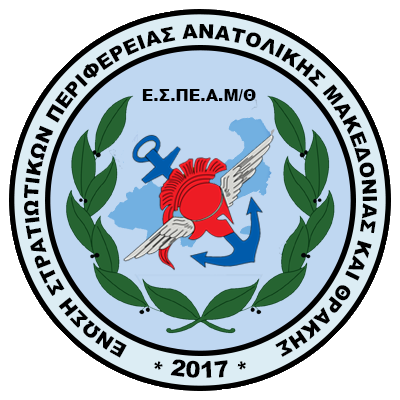 Νόμιμα αναγνωρισμένη ένωση με την υπ’ αριθμ. 48/2017 διαταγή του Ειρηνοδικείου Δράμας.Καταχωρημένη στα βιβλία Σωματείων του Πρωτοδικείου Δράμας με αύξοντα αριθμό 9/2017.Email: espeamth@gmail.com, espeamth@pomens.grΑριθμ.  Πρωτ.:  58/2020     19 Οκτωβρίου 2020ΣΧΕΤ : 	α.   ΝΔ 263/69	β.  ΥΑ Φ. 500/18/83939/Σ.578 (ΦΕΚ Β΄2974/08/11/2012)	1.   Η Ένωση Στρατιωτικών Περιφέρειας Ανατολικής Μακεδονίας και Θράκης (Ε.Σ.ΠΕ.Α.Μ/Θ) σας ενημερώνει για πλήθος διαμαρτυριών των στελεχών της Περιφέρειάς μας σχετικά με τον αποκλεισμό τους από το δικαίωμα χορήγησής τους  Καταστάσεων Επιβίβασης.	2.	Ειδικότερα, με το (α) σχετικό καθορίζεται ο τρόπος χορήγησης Καταστάσεων Επιβίβασης, στο Μόνιμο Στρατιωτικό Προσωπικό, στους Εφέδρους Αξιωματικούς, Δοκίμους Εφέδρους Αξιωματικούς και Οπλίτες των Ε.Δ. Συγκεκριμένα στο άρθρο ένα (1) του σχετικού (α) αναφέρεται: «Στους υπηρετούντες Αξιωματικούς, Ανθυπασπιστές, Υπαξιωματικούς, μαθητές των στρατιωτικών παραγωγικών σχολών, Οπλίτες θητείας, Εφέδρους Αξιωματικούς και Δοκίμους Εφέδρους Αξιωματικούς των Ενόπλων Δυνάμεων είναι δυνατή η χορήγηση κατάστασης επιβίβασης μετ’ επιστροφής, εφόσον ταξιδεύουν με άδεια τουλάχιστον τεσσάρων (4) ημερών.»	3.	Στην δε (β) σχετική Υπουργική Απόφαση η οποία επίσης είναι σε ισχύ, στο άρθρο ένα (1) προβλέπεται ότι η Κατάσταση Επιβίβασης (μεταξύ άλλων) χορηγείται: «1. Σε όλους γενικά τους υπηρετούντες Αξιωματικούς, Ανθυπασπιστές και Υπαξιωματικούς (μονίμους, εθελοντές, ανακαταταγέντες, ΕΠΥ, ΕΠΟΠ, ΟΒΑ κ.λ.π.) των Ενόπλων Δυνάμεων, που δεν έχουν δηλώσει τη φρουρά που υπηρετούν ως φρουρά προτίμησης τους, χορηγείται μία (1) φορά μέσα στο ίδιο ημερολογιακό έτος, εφ` όσον ταξιδεύουν με κανονική ή 4ήμερη άδεια, Κατάσταση Επιβίβασης (Κ.Ε.) μετ` επιστροφής, για ένα μόνο τόπο προορισμού της επιθυμίας τους και με όλα τα συγκοινωνιακά μέσα πλην της αεροπορικής μετακίνησης.2. …»4.  Από τα ανωτέρω συνάγεται ότι η χορήγηση μίας (1) Κατάστασης Επιβίβασης στα Μόνιμα Στελέχη είναι δυνατή για οποιονδήποτε προορισμό της αρεσκείας τους υπό την προϋπόθεση ότι η φρουρά στην οποία υπηρετούν δεν αποτελεί φρουρά προτίμησής τους, σύμφωνα και με την αντιπαραβολή της ετήσιας δήλωσης επιθυμίας του τόπου μεταθέσεως που υποβάλλουν.            5.  Παραδόξως όμως σε πολλές περιπτώσεις ανάλογων αιτημάτων, γίνεται επίκληση του ότι ο αιτούμενος δεν εντάσσεται στην πρόβλεψη των σχετικών (α) & (β), άλλοτε γιατί κάποτε κατά το παρελθόν είχε δηλώσει την φρουρά στην οποία υπηρετεί σε παρόντα χρόνο και άλλοτε γιατί η φρουρά τοποθέτησης που δηλώνει δεν εμπεριέχει στελέχη της ειδικότητάς του και συνεπώς η περίπτωση του εξαιρείται του νόμου (κατά την ερμηνεία του εκάστοτε Διοικητή). Οι αιτιολογίες που έχουν δοθεί έτι περαιτέρω σε άλλες απορριπτικές περιπτώσεις είναι σε συναφές ερμηνευτικό περιβάλλον και πάντως δημιουργούν στα στελέχη την ψευδή πεποίθηση ότι δεν δικαιούνται την χορήγηση Κατάστασης Επιβίβασης αλλά και ότι τα Γενικά Επιτελεία είναι αρνητικά απέναντι σε ανάλογα αιτήματα. 6.	Η Πανελλήνια Ομοσπονδία Ενώσεων Στρατιωτικών (Π.ΟΜ.ΕΝ.Σ) στην οποία κοινοποιείται το παρόν, παρακαλείται για κατά κρίση της ενέργειες προκειμένου να ενημερωθεί η πολιτική και στρατιωτική μας ηγεσία προκειμένου να επιληφθεί του θέματος με απώτερο σκοπό να αρθεί η έως τώρα περιοριστική εφαρμοζόμενη πολιτική χορήγησης Καταστάσεων Επιβίβασης. ΠΡΟΣ:ΚΟΙΝ :Πανελλήνια Ομοσπονδία Ενώσεων Στρατιωτικών - Π.ΟΜ.ΕΝ.Σ.Μέλη της Ε.Σ.ΠΕ.Α.Μ/ΘΘΕΜΑ:Χορήγηση Καταστάσεων Επιβίβασης στα Στελέχη των Ενόπλων ΔυνάμεωνΟΠΡΟΕΔΡΟΣΟΓΕΝΙΚΟΣ ΓΡΑΜΜΑΤΕΑΣΝικόλαος Παναγιωτίδης Επισμηναγός (ΤΣΕ)Χρήστος Δελής Υποσμηναγός (ΥΑΔ)